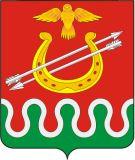 Администрация Боготольского районаКрасноярского краяПОСТАНОВЛЕНИЕг. Боготол« 16 » декабря 2016 года							№ 445 - пОб утверждении документа планирования регулярных перевозок пассажиров и багажа автомобильным транспортом по муниципальным маршрутам на территории Боготольского района Красноярского краяРуководствуясь Федеральным законом от 13.07.2015 № 220-ФЗ «Об организации регулярных перевозок пассажиров и багажа автомобильным транспортом и городским наземным электрическим транспортом в Российской Федерации и о внесении изменений в отдельные законодательные акты Российской Федерации», ст. 15 Федерального закона от 06.10.2003 № 131-ФЗ «Об общих принципах организации местного самоуправления в Российской Федерации», ст. 18 Устава Боготольского района.ПОСТАНОВЛЯЮ:1. Утвердить документ планирования регулярных перевозок пассажиров и багажа автомобильным транспортом по муниципальным маршрутам на территории Боготольского района Красноярского края согласно приложению.2. Настоящее постановление опубликовать в периодическом печатном издании «Официальный вестник Боготольского района» и на сайте Боготольского района в сети Интернет www.bogotol-r.ru3.Контроль за выполнением настоящего постановления возложить на Бакуневич Н.В. - заместителя главы Боготольского района по финансово- экономическим вопросам.4.Постановление вступает в силу со дня опубликования (обнародования).Глава Боготольского района							А.В. БеловПриложение к постановлениюАдминистрации Боготольского районаот 16.12.2016г. № 445 - пДОКУМЕНТПЛАНИРОВАНИЯ РЕГУЛЯРНЫХ ПЕРЕВОЗОК ПАССАЖИРОВ И БАГАЖА АВТОМОБИЛЬНЫМ ТРАНСПОРТОМ ПО МУНИЦИПАЛЬНЫМ МАРШРУТАМ НА ТЕРРИТОРИИ БОГОТОЛЬСКОГО РАЙОНА КРАСНОЯРСКОГО КРАЯ1. ОБЩИЕ ПОЛОЖЕНИЯ ТРАНСПОРТНОЙ ПОЛИТИКИ В ОБЛАСТИ ОРГАНИЗАЦИИ РЕГУЛЯРНЫХ ПЕРЕВОЗОК АВТОМОБИЛЬНЫМ ТРАНСПОРТОМ ПО МУНИЦИПАЛЬНЫМ МАРШРУТАМ1.1. Документ планирования регулярных пассажирских перевозок муниципального образования Боготольский район Красноярского края (далее - документ планирования) разработан с учетом требований Федерального закона от 13.07.2015 N 220-ФЗ "Об организации регулярных перевозок пассажиров и багажа автомобильным транспортом и городским наземным электрическим транспортом в Российской Федерации и о внесении изменений в отдельные законодательные акты Российской Федерации" (далее - Федеральный закон) и устанавливает перечень мероприятий по развитию регулярных перевозок, организация которых отнесена к компетенции Администрации Боготольского района.1.2. Основной целью планирования регулярных пассажирских перевозок является сохранение объемов перевозок и повышение качественного уровня транспортного обслуживания пассажиров по муниципальным маршрутам Боготольского района Красноярского края, обеспечение стабильности пассажирских перевозок по социально значимым и востребованным маршрутам. 1.3. Документ планирования устанавливает перечень мероприятий по развитию регулярных перевозок по муниципальным маршрутам на территории Боготольского района Красноярского края.Планируемые мероприятия направлены на создание условий, обеспечивающих удовлетворение спроса населения Боготольского района Красноярского края в транспортных услугах, организацию транспортного обслуживания населения, соответствующего требованиям безопасности перевозок пассажиров и багажа автомобильным транспортом, повышением культуры и качества обслуживания.1.4. В рамках реализации поставленной цели основными задачами развития регулярных перевозок по муниципальным маршрутам Боготольского района будут являться:- проведение конкурсных процедур в соответствии с требованиями Федерального закона от 13.07.2015 № 220-ФЗ «Об организации регулярных перевозок пассажиров и багажа автомобильным транспортом и городским наземным электрическим транспортом в Российской Федерации и о внесении изменений в отдельные законодательные акты Российской Федерации» (далее – Федеральный закон № 220-ФЗ) и в рамках Федерального закона от 05.04.2013 № 44-ФЗ «О контрактной системе в сфере закупок товаров, работ, услуг для обеспечения государственных и муниципальных нужд» (далее – Федеральный закон № 44-ФЗ);- формирование оптимальной маршрутной сети движения муниципальных маршрутов;- совершенствование транспортной инфраструктуры.1.5. Выполнение мероприятий по развитию регулярных перевозок пассажиров и багажа автомобильным транспортом по муниципальным маршрутам регулярных перевозок в Боготольском районе планируется в течение 2017-2019 годов.Планируемые мероприятия формируются на основании анализа итогов реализации мероприятий по развитию регулярных перевозок пассажиров и багажа автомобильным транспортом по муниципальным маршрутам на территории Боготольского района, запланированных на предыдущем этапе.2. ТЕКУЩЕЕ СОСТОЯНИЕ И ПРОБЛЕМЫ В ОРГАНИЗАЦИИ РЕГУЛЯРНЫХ ПЕРЕВОЗОК ПАССАЖИРОВ И БАГАЖА АВТОМОБИЛЬНЫМ ТРАНСПОРТОМ ПО МУНИЦИПАЛЬНЫМ МАРШРУТАМ.2.1. Пассажирский автомобильный транспорт на территории Боготольского района представлен одним видом транспортных средств: автобусами.В настоящее время перевозку пассажиров и багажа транспортом общего пользования осуществляет открытое акционерное общества «Автомобилист» (ОАО «Автомобилист») в соответствии с договором об организации регулярных пассажирских перевозок автомобильным транспортом по пригородным и межмуниципальным маршрутам по Боготольскому району на 2013-2017 год.Маршрутная сеть на территории Боготольского района Красноярского края состоит из 16 муниципальных маршрутов регулярных перевозок (далее - маршрут регулярных перевозок).Муниципальные маршруты регулярных перевозок обслуживаются автобусами малого класса.Общее количество автобусов, осуществляющих перевозку пассажиров по муниципальным маршрутам, составляет 11 единиц.2.2. Анализ состояния перевозок населения пассажирским автомобильным транспортом по муниципальным маршрутам регулярных перевозок в Боготольском районе показывает, что в течение последних лет произошли определенные изменения в сфере регулярных перевозок пассажирским транспортом, приведшие к возникновению отдельных проблем в организации регулярных перевозок населения:- снижение численности населения в сельской местности;- снижение пассажиропотока, вызванное увеличение количества частного автотранспорта, доступностью услуг фирм такси;- общее старение транспортного парка пассажироперевозчиков, в результате чего автотранспорт все больше теряет свою привлекательность для пассажиров;- недостаточная транспортная инфраструктура района.Таким образом, сложившая в сфере перевозок населения пассажирским автомобильным транспортом по муниципальным маршрутам регулярных перевозок в Боготольском районе ситуация требует дальнейшего совершенствования и развития.3. ПЕРЕЧЕНЬ МЕРОПРИЯТИЙ ПО РАЗВИТИЮ РЕГУЛЯРНЫХ ПЕРЕВОЗОК ПАССАЖИРОВ И БАГАЖА АВТОМОБИЛЬНЫМ ТРАНСПОРТОМ ПО МУНИЦИПАЛЬНЫМ МАРШРУТАМ 3.1 Задачу по проведению конкурсной процедуры торгов для определения юридических лиц и индивидуальных предпринимателей в целях осуществления перевозок населения по регулярным муниципальным маршрутам в соответствии с действующим законодательством Российской Федерации и нормативными правовыми актами муниципального образования Боготольский район Красноярского края планируется реализовать посредством проведения следующего мероприятия:3.1.1. В 2017 году планируется разработка, подготовка соответствующей документации необходимой для проведения процедуры торгов и проведение процедуры торгов в целях заключения муниципальных контрактов на выполнение работ, связанных с осуществлением регулярных перевозок по регулируемым тарифам в порядке, установленном Федеральным законом № 44, с учетом положений Федерального закона № 220-ФЗ по следующим маршрутам:3.2. Проведение мероприятий по формированию оптимальной маршрутной сети движения муниципальных маршрутов будет осуществляться с учетом реальных объемов пассажиропотоков на основании их изучения.3.2.1. Порядок установления, изменения, отмены муниципальных маршрутов регулярных перевозок (в том числе основания для отказа в установлении либо изменении данных маршрутов, основания для отмены данных маршрутов) производится в порядке, установленном постановлением Администрации Боготольского района, с учетом положений Федерального закона от 13.07.2015 № 220 - ФЗ «Об организации регулярных перевозок пассажиров и багажа автомобильным транспортом и городским наземным электрическим транспортом в Российской Федерации и о внесении изменений в отдельные законодательные акты Российской Федерации».3.2.2. Сведения об установлении, изменении, отмене муниципальных маршрутов регулярных перевозок, об изменении вида регулярных пассажирских перевозок, осуществляемых по муниципальным маршрутам регулярных перевозок, вносятся в реестр муниципальных маршрутов регулярных перевозок, утверждаемый постановлением Администрации Боготольского района (далее - Реестр).Ведение Реестра осуществляется с учетом положений Федерального закона.3.3. Мероприятия по развитию транспортной инфраструктуры Боготольского района в целях повышения степени транспортной доступности территории района, а также повышения качества транспортных услуг напрямую зависят от развития транспортной инфраструктуры, будут включать в себя:- повышение качества улично-дорожной сети, пригодной для движения транспорта общего пользования;- соблюдение технических требований к элементам автобусных остановок, правилам их размещения на автомобильных дорогах и их обустройству техническими средствами организации дорожного движения.4. ИТОГИ И ОЖИДАЕМЫЕ РЕЗУЛЬТАТЫ РЕАЛИЗАЦИИ МЕРОПРИЯТИЙ ПО РАЗВИТИЮ РЕГУЛЯРНЫХ ПЕРЕВОЗОК ПАССАЖИРОВ И БАГАЖА АВТОМОБИЛЬНЫМ ТРАНСПОРТОМ ПО МУНИЦИПАЛЬНЫМ МАРШРУТАМ 4.1. Разработанные в настоящем перечне мероприятия по развитию регулярных перевозок пассажиров и багажа автомобильным транспортом по муниципальным маршрутам регулярных перевозок в Боготольском районе Красноярского края, реализация которых рассчитана на 2017 - 2019 годы, должны быть реализованы путем проведения комплекса взаимосвязанных мероприятий и программ, которые, в свою очередь, могут быть уточнены и дополнены в процессе их осуществления, без изменения основных стратегических ориентиров, установленных настоящим перечнем мероприятий.4.2. Ожидаемые результаты реализации мероприятий по развитию регулярных перевозок пассажиров и багажа автомобильным транспортом по муниципальным маршрутам регулярных перевозок в Боготольском районе Красноярского края:- повышение безопасности транспортного обслуживания населения;- повышение удобства, комфортности и привлекательности пассажирского автомобильного транспорта;- удовлетворение нужд населения в пассажирском автомобильном транспорте.4.3. Перевозчик обязан обеспечить максимальную собираемость оплаты пассажирами за проезд по муниципальным маршрутам регулярных перевозок с регулируемыми тарифами, включенными в План пассажирских перевозок.5. КОНТРОЛЬ ЗА ОСУЩЕСТВЛЕНИЕМ РЕГУЛЯРНЫХ ПЕРЕВОЗОК5.1. К полномочиям Администрации Боготольского района относится осуществление контроля за исполнением условий муниципальных контрактов по маршрутам регулярных перевозок.5.2. Юридическое лицо, индивидуальный предприниматель, уполномоченный участник договора простого товарищества, с которыми заключен муниципальный контракт, обязаны направлять в адрес Администрации Боготольского района ежеквартальные отчеты об осуществлении регулярных перевозок по форме и в сроки, установленные Приказом Министерства транспорта Российской Федерации от 16.12.2015 № 367 «Об утверждении формы ежеквартальных отчетов об осуществлении регулярных перевозок и установлении срока направления этих отчетов в уполномоченный федеральный орган исполнительной власти, уполномоченный орган исполнительной власти субъекта Российской Федерации и уполномоченный орган местного самоуправления».6. ЗАКЛЮЧИТЕЛЬНЫЕ ПОЛОЖЕНИЯ6.1. При организации пассажирских перевозок по муниципальным маршрутам регулярных перевозок обязательно соблюдение требований всех Федеральных нормативных правовых актов, а также нормативных правовых актов Правительства Красноярского края и Администрации Боготольского района, касающихся вопросов организации пассажирских перевозок.Номер маршрутаНаименование маршрута101Боготол - Коробейниково102Боготол - Александровка103Боготол - Арга104Боготол - Медяково105Боготол - Булатово105АБоготол - Новопетровка106Боготол - Тузлуки107Боготол - Критово107АБоготол - Разгуляевка109Боготол - Георгиевка110Боготол - Березовка111Боготол - Юрьево112Боготол - Лебедевка113Боготол - Георгиевка114Боготол – с. Боготол115Боготол – Большая Косуль